Итоговая работа по математике в 5 классе Часть 1Выберите верный ответ из предложенных.Выделите целую часть из неправильной дроби18 .51) 2 752) 2 353) 3 354) 3 25Вычислите 1,53+21,81)24,33	2) 23,33	3) 27,33	4) 25,33Определите	координаты точек А	и С.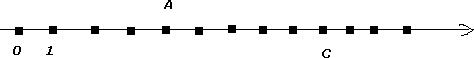 1) А(4) , С(9)	2) А(2), С( 4)	3) А( 0) , С(2)Вычислите 0,41∙0,71) 0,256	2) 0,459	3) 0,789	4) 0,287Вычислите 10,16 : 0,81) 11,3	2) 12,7	3) 14,5	4) 0Округлите 2,1251 до сотых1) 2,12	2) 2,13	3) 3	4) 2,10Расположите числа в порядке возрастания 3,54; 3,547; 3,5401. 1) 3,54; 3,5401; 3,5472) 3,5401;3,54; 3,5473) 3,547; 3,5401; 3,544) 3,54; 3,547;3,5401Длина	дороги	1200	м.	Заасфальтировали	30%.Сколько	метров заасфальтировали?1) 360м	2) 240 м	3) 600 м	4) 2400мВ одном пакете3 2 кг печенья, а в другом на211 1   больше. Сколько21килограммов печенья в другом пакете?1) 3 3212) 4 3213) 4 3424) 3 342Найдите площадь квадрата, сторона которого равна 6 см.1) 36 см	2) 36 см²	3) 24 см²	4) 1296 см²Найдите среднее арифметическое чисел 25,8 и 5,46 1) 15,13	2) 15,63	3) 10,17	4) 31,26Среди чисел 0,63;32 ;2121 ; 1 выберите наибольшее.231) 0,63	2) 1	3)32	4) 2121	23Часть 2К следующим заданиям запишите полное решение.Решите уравнение: 2,6 + 7х = 6,8В коробку входит 0,2 кг конфет. Сколько коробок необходимо, чтобы разложить 10,23 кг конфет?Луч ON делит прямой угол АОМ на два угла так, что градусная мера угла AON на 26 градусов больше градусной меры угла NOM. Найти градусные меры углов AON и NOM.